SETTLEMENT.1.	The diagram below represents the functional zones of urban centre. Use it to answer question (a)	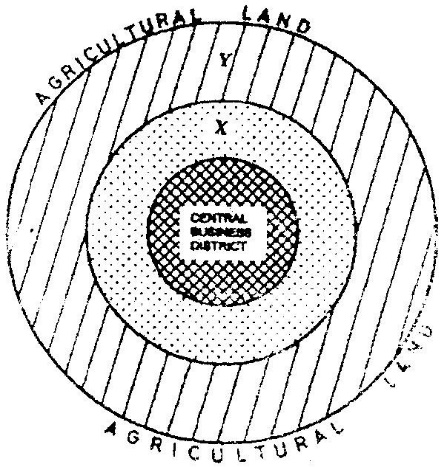 (a)   	(i) 	Name the zones marked X and Y.				2 mks(ii) 	List three functions of the Central Business District. 	3 mks 2.  	(a)  	Name two types of human settlements. 				2 mks Use the sketch below to answer question (b)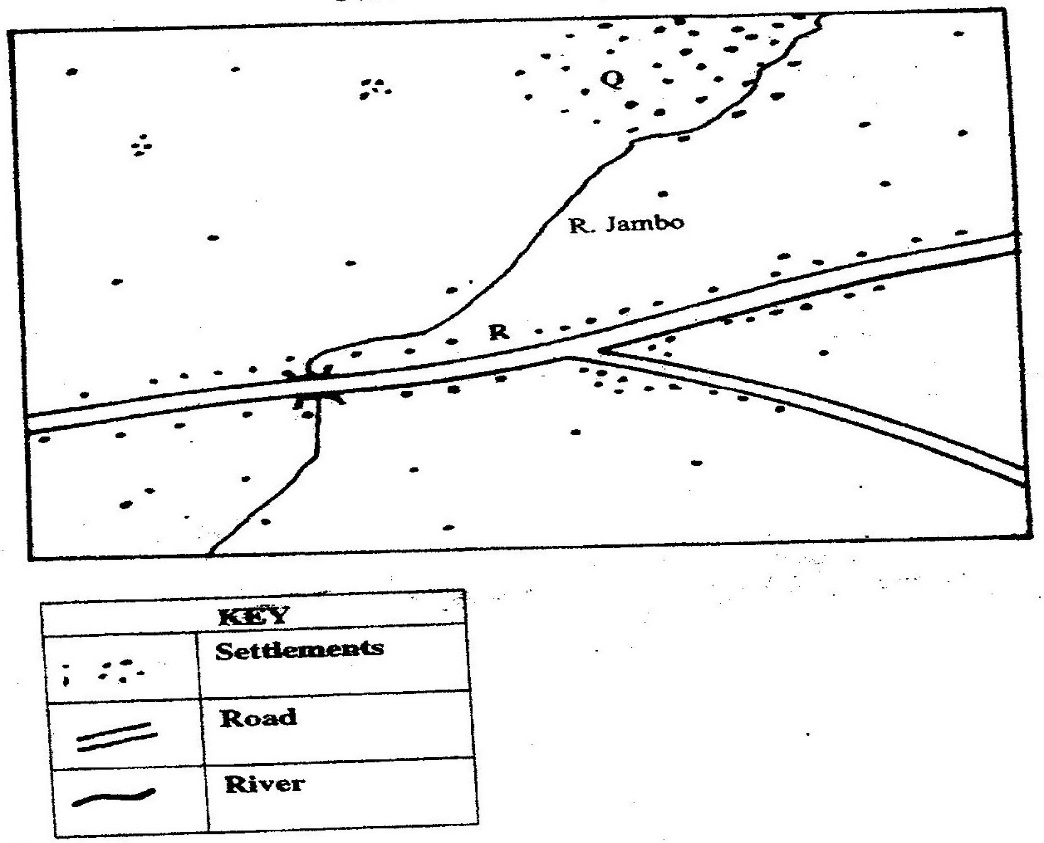 (b) 	Settlement patterns marked Q A R.					2 mks 3.   	(a)   	Name two types of rural settlement patterns. 				2 mks(b) 	Apart from urban-rural migration, name two other types of migration. 2 mks(c) 	State three factors that may lead to urban-rural migration. 		3 mks4.     	State three factors which led to the development of  into a major sea port in the region. 								3 mks5.   	(a)   	What is urbanization? 						2 mks      (b) 	Give two differences in the functions of  and  cities.  4 mks6.  	Apart from pollution, explain four problems experienced in urban centres.	8 mks7.      Explain similarities and differences between  and  cities. 	8 mks       8.    	State two main functions of rural settlements. 				2 mks9.     	Explain four problems that are experienced in  as one of the major urban centres in . 								4 mks10.     	List three factors that have led to rapid growth of  town. 		3 mks11.     	State ways through which the Kenyan government is using to solve problems of  city. 									5 mks12.   	(a)   	Differentiate between the terms settlement and urbanization.	4 mks(b) 	Identify factors influencing settlement.				4 mks(c) 	State the factors influencing patterns of settlement. 			5 mks13.   	(a)   	By use of relevant examples, explain the distribution of urban centres in . 								5 mks(b) 	Explain 4 human factors which may lead to development of towns.14.   	(a) 	Explain factors leading to the growth of Kisumu as a     	8 mks(b) 	What are the functions of Thika town?				5 mks 15.      	Explain the problems facing .					6 mks16.    	(a)   	Outline the main differences between the cities of  and .4 mks(b)   	Compare the  of  to the . 		8 mks17. 	Discuss the effects of urbanization. 						4 mks